                                     Fiche d’inscription ESA handball saison 2022-2023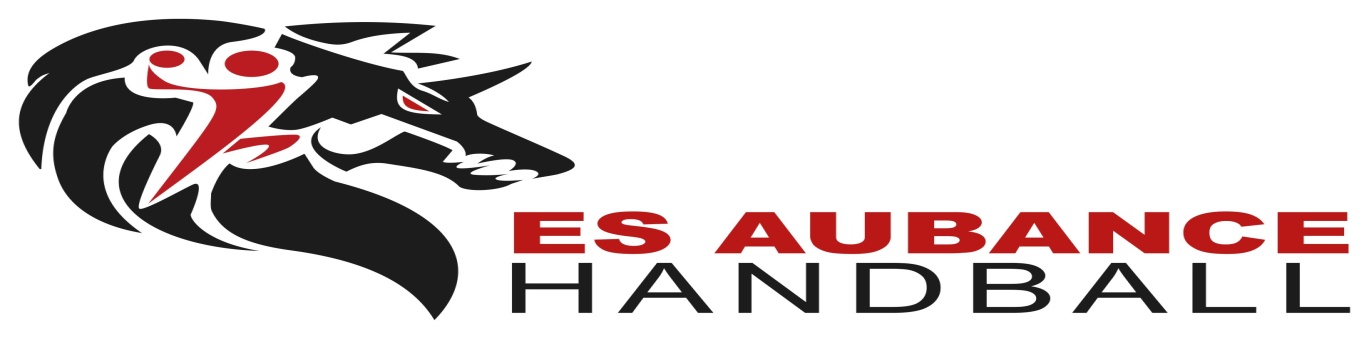 Nom……………………………                                  Prénom………………………………Date de naissance………………………                 Adresse ………………………………Téléphone fixe………………………                       Portable parents et joueur ……………………………Adresse mail……………………………………….       Allergies/contre indication médical…………………                                              Représentant légaux Père                                                           MèreNom ……………………….                            Nom……………………………………Prénom………………………….                    Prénom……………………………….Adresse………………………..                      Adresse…………………………….Portable ……………………….                      Portable …………………………              NOUVEAUTE TOUS LES DOCUMENTS SONT DEMATERIALISE SUR LE LIEN DE LA LICENCE       Renouvellement                                                Nouvelle licence-Paiement (chéque,coupons sport,possibilité de paiement échelonnés)Les licences seront enregistrées une fois le dossier entièrement  renseigné et complet avec le règlement.Le dossier complet peut être déposé dans la boite aux lettres du club salle du marin.Pour tous renseignements vous pouvez me contactez par mail :maryleneboulord@gmail.com -Fiche d’inscription    -Droit à l’image et transport-Fiche d’inscription    -Droit à l’image et transport-Règlement intérieur signéPhoto d’identité          -Règlement intérieur signé-16 ans-19 ansLoisirsseniorsDirigeantTarif75€100€80€130€40€Mutation75€117€117€117€